The Science of Spring Force Activity – 
It’s Spring Time Worksheet Data Collection TableSlope Graph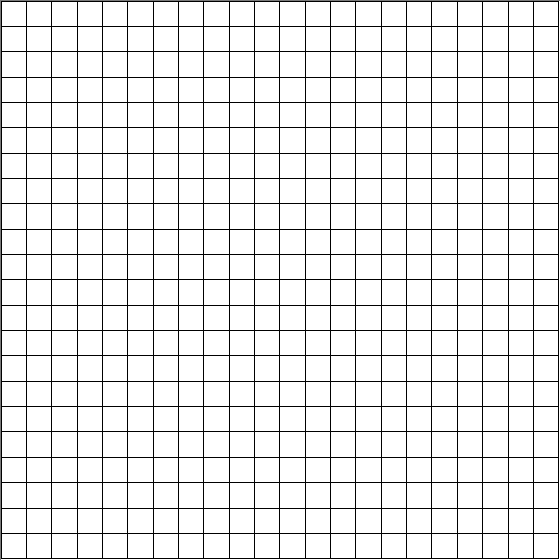 AnalysisCalculate the slope of your line. What does the slope tell you about your spring? (Consider the units of slope).Write an equation to describe your data in the form of y = mx + b. TrialWeight W (kg)Gravity g (m/s2)Force F =Wg (N) Initial position di (m)Final position, df (m)Displacement D = df - di (m)Sample2 kg9.81 m/s219.62 N0.19 m 0.29 m0.1 m19.81 m/s229.81 m/s239.81m/s249.81m/s2